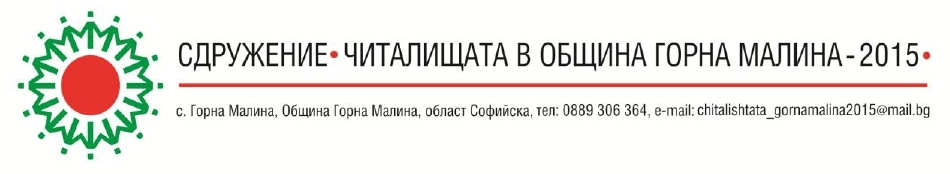 ОТЧЕТНА УПРАВИТЕЛНИЯ СЪВЕТЗа дейността на Сдружение „Читалищата в община Горна Малина – 2015” с. Горна Малина,  Софийска област през 2019 г.УВАЖАЕМИ ДЕЛЕГАТИ,УВАЖАЕМИ ГОСТИ,През изминалата 2019 г. дейността на Сдружението отново бе подчинена в помощ на читалищата в община Горна Малина и в организирането на общинските културни мероприятия, финансирани само от членския внос на читалищата и от субсидията от Община Горна Малина в размер на 14 500 лева, съгласно Протокол от 14.01.2019 г. на Общинската комисия за финансиране на читалищната дейност през 2019 г. в община Горна Малина, съгласно Заповед 07/10.01.2019 г. на Кмета на Община Горна Малина. Сдружението не получава бюджетни средства от държавата.Пререгистрация в Агенцията по вписванията, съгласно изикванията на ЗЮЛНЦ, в сила от 01.01.2018 г., имат всички читалища и Сдружението. Благодарим на ръководството на Община Горна Малина и на Общински съвет Горна Малина, че финансово поддържат дейността на читалищата и сдружението, като осигуряват дофинансиране  - включително за работни заплати и осигуровки на някои от дългогодишните щатни служители на читалищата, транспорт на самодейците при участието им във фестивали в региона и в страната. Благодарим на самодейците, на доброволците и на спонсорите на народните ни читалища.Взаимоподпомагането между читалищата продължи и през изминалата година - методическа помощ, гостуващи самодейни състави по повод традиционни празници в читалищата или в населените места.Продължи  съвместната работа с общинските училища, ДГ „Вяра, Надежда, Любов” – Горна Малина, кметствата, неправителствените организации и др. Сдружението активно участва както в организацията, така и за провеждането на всички мероприятия на Община Горна Малина.Бе изработено безвъзмездно лого на Сдружението от г-н Михаил Танев, за което сме много благодарни.Участвахме в митинга – концерт, организиран от Община Горна Малина пред паметника на победата Арабаконак и положихме венец. На 22 март в Арена Горна Малина бе Пролетният концерт на самодейците от общината. Участваха: Детска  Формация при НЧ „Светлина – 1927“  - с. Априлово, ПГ при НЧ „Елин Пелин – 1922“ с. Байлово, ТФ „Българка“ при НЧ „Съзнание – 1925“ с. Белопопци, Група за народни хора  „Лудо Малинско“ – младши състав при НЧ „Васил Левски – 1929“ с. Горна Малина, ТС  „Мини Малинки“  при НЧ“Васил Левски -1943“ с. Долна Малина, ПГ „Шарена китка“ при НЧ „Христо Ботев – 1919“ с. Долно Камарци, ПГ „Расланица“ при НЧ „Никола К. Савов“ с. Осоица, ПФГ „Чеканки” при НЧ „Отец Паисий – 1919“,  с.Чеканчево.  В програмата се включиха и групите по интереси от общинските образователни институции. Гост изпълнители бяха  народният певец Иван Дяков и Танцов ансамбъл „Слънце” от гр. Ихтиман.С подкрепата на Община Горна Малина и на Сдружението, фондация „Повей” организира  Първия фестивал „Алтер Агро” в нашата община. Целта бе да се популяризират сред младите хора и земеделските стопани практически течения в натуралното земеделие, които са алтернатива на конвенционалното земеделие и не отстъпват по добив, но превъзхождат по качество на продукцията и играят  важна роля за възстановяване жизнеността на почвите и запазването на биоразнообразието. „Алтер Агро” се проведе на 22 и 23 юни в Осоица, в сградата и в двора на затвореното през 90-те години на м.в. ОУ „Асен Златаров” поради липса на ученици. Много доброволци се включиха в почистването на сградата и двора. За децата бяха организирани еко работилници.От 29 юли до 4 август 2019 г. всеки ден от 10:00 – 13:00 ч. и от 15:00 -18:00 ч. в „Лятна академия” имаше занимания за децата от 6 до 12 години в читалището в Горна Малина - рисуване, апликиране, танци, занимателни и спортни игри. Посещение на басейн, разходка сред природата. Лятната академия бе организирана от  „Грамова” ЕООД, с ръководители Цветина Грамова и Десислава Василева. Благодарим за оказаното съдействие на екипа на НЧ „Васил Левски – 1929” – Горна Малина. Разходите бяха за сметка на Сдружението.Участия на самодейните колективи от общината във фестивали и концерти:  Участие на ТФ”Българка” и ДТС ”Хорце” във фолклорно надиграване „Хитър Петър”, 18 участници, на възраст 5-18 г.       На 1 април  2019 г. участниците от Театрална група - Петра Горанова и Румяна Генкова  на 15  регионален  фестивал на  хумора и шегата  „Който се смее  дълго живее” в с. Байлово  спечелиха  -  3 място  раздел словесен хумор.       На 25.05.2019г. ПГ „Шарена китка” и ТС ”Сълза и смях” при читалището в долно Камарци участваха в програмата,  по случай 100 год. читалище „Никола Йонков Вапцаров - 1919” с. Игнатица, общ. Мездра и получиха грамота за активно участие в читалищната дейност и съхраняване на българските традиции.           На 15.06.2019г.  на фестивала на изкуствата и  спорта в с. Долна Малина  ПГ ”Шарена китка” – Долно Камарци спечели  златен  медал в раздел песен, а ТС „Сълза и смях” -   златен медал за Цонка Харалампиева и Цветана Гостева и бронзов медал за Петрана Горанова и Румяна Генкова в раздел словесен фолклор.                На 05.07.19г. на Европейския шампионат по фолклор в гр. Поморие ПГ”Шарена китка” спечели  сребърен  медал, с препоръка за световния шампионат по фолклор и диплом за съществен принос в съхранение и разпространение на европейските фолклорни изкуства.          На 31.08.2019г. на Световния шампионат по фолклор  в гр. Свети Влас  ПГ ”Шарена китка” спечели  бронзов медал,   диплом за съществен принос в съхранение и разпространение на световните  фолклорни изкуства и диплом за достойно представяне.На 13.10.2019 г. „Чеканки” и „Медена питка” от Чеканчево  участваха във Фестивала на бъчвата в с. Врачеш.През м. ноември самодейците от  Чеканчево участваха в програмите на съборите в  с. Долна Малина и с. Петково.На 23.11.2019 г. „Дестинация България“ засне филм за самодейните състави при читалището в Чеканчево в големия салон на читалището в  с.Горна Малина.Тържествено празнувахме  християнските празници: Богоявление, Цветница, Великден, Коледа, спазихме и пресъздадохме народните обичаи и традиции във всички населени места: Топене и вадене на пръстени в Априлово, Долно Камарци, Осоица и Чеканчево, Трифонзарезан в Байлово, Бабинден и Лазаруване във всички населени места, Еньовден в Осоица. Продължи традицията по провеждане  в деня на хумора и шегата - първи април  на   Регионалния фестивал „Който се смее, дълго живее” в с. Байлово, на който Сдружението е съорганизатор. През 2019 г. фестивалът се проведе за 15-ти път.Интересът към него с всяка изминала година нараства и броят на участниците – също. Ежегодният туристически поход  „По стъпките на Елин Пелин” бе в чест на 142-та годишнина от рождението на писателя. В поклонението пред паметника на писателя участваха и служители на общинските читалища. По традиция походът завърши с ролеви игри край параклиса „Св. Никола Летний”, организирани от НЧ „Елин Пелин – 1922” в Байлово.По програма Методическото обединение на секретарите и библиотекарите от 14-те читалища в общината - членове на Сдружението, бе съвместно с ръководството и служителите на НЧ „Иван Вазов” в гр. Хисаря. Обсъдени бяха дейностите и трудностите от финансово естество пред ръководствата на читалищата.  Читалищата в Хисаря нямат проблем с отоплението през зимата, защото се използва топлата минерална вода, за разлика от нашите, в които през студените месеци не могат да си позволят затопляне на залите за провеждане на културни мероприятия.Уважаеми колеги и гости,Управителният съвет на Сдружението счита, че интересът на обществото към работата на читалищата нараства и получава всеобщо одобрение. Към читалищната дейност в общината се приобщиха много млади хора и деца. Популяризирахме дейността на читалищата и сдружението в интернет - на страницата на община Горна Малина и в официалната й фейсбук страница. Отчетът е изготвен от управителния съвет на читалищното сдружение на 21.02.2020 г. и приет с решение № 3 от протокол № 11 от същата дата. Той може да бъде допълнен или да се направят съответни уточнения от Вас, делегатите на отчетното събрание.Благодаря за вниманието.ГЕОРГИ ДИМИТРОВПрдседател на сдружение „Читалищата в община Горна Малина – 2015”  